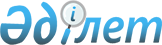 О внесении изменений в некоторые приказы Министерства национальной экономики Республики Казахстан и Министра торговли и интеграции Республики КазахстанПриказ Заместителя Премьер-Министра - Министра торговли и интеграции Республики Казахстан от 29 июня 2022 года № 274-НҚ. Зарегистрирован в Министерстве юстиции Республики Казахстан 30 июня 2022 года № 28660
      ПРИКАЗЫВАЮ:
      1. Внести в приказ исполняющего обязанности Министра национальной экономики Республики Казахстан от 27 марта 2015 года № 264 "Об утверждении Правил внутренней торговли" (зарегистрирован в Реестре государственной регистрации нормативных правовых актов под № 11148) следующие изменения:
      в Правилах внутренней торговли, утвержденных указанным приказом:
      подпункт 25) пункта 2 изложить в следующей редакции:
      "25) оптово-распределительный центр (далее – ОРЦ) – многофункциональный инфраструктурный торгово-логистический комплекс, состоящий из складских помещений, павильонов и (или) других помещений со специальным оборудованием, предназначенных для соответствующего хранения и (или) выполнения закупочных, подготовительных, распределительных и (или) иных операций с продовольственными товарами, доля которых составляет не менее шестидесяти процентов от общего ассортимента товаров, и непродовольственными товарами, перечень которых определяется требованиями к оптово-распределительным центрам, для их последующей оптовой и (или) розничной торговли на внутреннем и (или) внешнем рынках.
      Оптово-распределительные центры оказывают комплекс услуг или в зависимости от технологической специализации и вида оказываемых услуг могут делиться на:
      оптово-распределительный центр хранения является объектом недвижимости, предназначенным для хранения и выполнения закупочных, подготовительных, распределительных и (или) иных операций с продовольственными товарами, преимущественно располагающимся вблизи мест производства плодоовощной продукции и продукции растениеводства и оказывающим отечественным сельскохозяйственным товаропроизводителям, участникам внешнеторговой деятельности и субъектам внутренней торговли услуги по приемке, хранению и первичной обработке (очистка, калибровка, сортировка, упаковка и другие услуги) сельскохозяйственной продукции для последующего сбыта на внутреннем и внешнем рынках;
      оптово-распределительный центр распределения является объектом недвижимости, предназначенным для хранения и распределения продовольственных и непродовольственных товаров по объектам сбыта и оказания логистических услуг по временному хранению и перегрузке (перевалке) товаров для нужд торговых объектов;
      оптово-распределительный центр торговли является объектом недвижимости, предоставляющим участникам внешнеторговой деятельности и (или) субъектам внутренней торговли беспрепятственный доступ к торговым площадям, местам хранения и другим помещениям в пределах инфраструктурного торгово-логистического комплекса на период осуществления торговой деятельности;";
      подпункт 7) пункта 28 изложить в следующей редакции:
      "7) соответствие санитарным правилам "Санитарно-эпидемиологические требования к объектам оптовой и розничной торговли пищевой продукцией", утвержденным приказом Министра здравоохранения Республики Казахстан от 4 августа 2021 года № ҚР ДСМ -73 (зарегистрирован в Реестре государственной регистрации нормативных правовых актов под № 23856), в том числе наличие регулируемых режимов температуры и влажности в помещениях для хранения и реализации продовольственных товаров и продукции общественного питания;";
      пункт 33-4 изложить в следующей редакции:
      "Формы реализации продовольственной и непродовольственной продукции в ОРЦ:
      1) закуп продукции у сельхозтоваропроизводителей, сельскохозяйственных кооперативов сервисно-заготовительных центров, заготовительных организаций и (или) перерабатывающих предприятий;
      2) заключение договора консигнации, при котором владелец (консигнант) передает продукцию на склад ОРЦ. При этом продукция остается собственностью консигнанта до момента его реализации. Нереализованный товар возвращается обратно консигнанту согласно условиям договора консигнации.";
      пункт 33-5 изложить в следующей редакции:
      "33-5. В функции ОРЦ входит: 
      Функции ОРЦ хранения:
      1) прием, хранение и отгрузка плодоовощной продукции;
      2) предпродажная подготовка товара: переборка, калибровка, предварительное охлаждение, очистка от грунта, упаковка (по требованию клиента);
      3) комплектация товарных партий;
      4) информационная и консультативная помощь производителям, сельскохозяйственным кооперативам, заготовительным организациям и перерабатывающим предприятиям;
      5) обеспечение безопасности на территории ОРЦ продукции за счет наличия соответствующих специалистов, лабораторий и специализированного оборудования;
      6) обеспечение логистики движения товаров;
      7) проведение анализа по производству и движению продукции (формирование клиентской базы, базы производителей) для обеспечения прослеживаемости каналов и источников поступления продукции;
      8) консолидация / формирование товарных партий;
      9) предоставление в аренду складской инфраструктуры.
      Функции ОРЦ распределения:
      1) прием, хранение и отгрузка товара клиента;
      2) консолидация / формирование товарных партий;
      3) обеспечение безопасности на территории ОРЦ продукции за счет наличия соответствующих специалистов, лабораторий и специализированного оборудования;
      4) обеспечение логистики движения товаров;
      5) проведение анализа по производству и движению продукции (формирование клиентской базы, базы производителей) для обеспечения прослеживаемости каналов и источников поступления продукции.
      Функции ОРЦ торговли:
      1) проведение закупочных операции продовольственных и непродовольственных товаров;
      2) предоставление в аренду складской инфраструктуры;
      3) обеспечение санитарных нормативов, реализуемых на территории ОРЦ товаров за счет наличия лабораторий;
      4) повышение доступности рынков сбыта для производителей;
      5) обеспечение безопасности на территории ОРЦ продукции за счет наличия соответствующих специалистов, лабораторий и специализированного оборудования;
      6) обеспечение логистики движения товаров;
      7) обеспечение проверки качества и сертификации продаваемых на ОРЦ товаров;
      8) оптовая торговля продукцией;
      9) проведение анализа по производству и движению продукции (формирование клиентской базы, базы производителей) для обеспечения прослеживаемости каналов и источников поступления продукции;
      10) ежедневный сбор цен на продукцию, реализуемую в ОРЦ, и размещение их на доступных для обозрения местах и интернет-ресурсах ОРЦ (при наличии).";
      пункты 35 и 36 изложить в следующей редакции:
      "35. Эксплуатация объектов общественного питания (ресторанов, кафе, баров, столовых), допускаются при наличии разрешительных документов, согласно Закону Республики Казахстан "О разрешениях и уведомлениях" и Кодексу Республики Казахстан "О здоровье народа и системе здравоохранения".
      Не допускаются размещение летних площадок объектов общественного питания (ресторанов, кафе, баров, столовых) под окнами первого этажа жилых зданий и на тротуарах, а также установка технологического оборудования по приготовлению пищи и звукопроизводящей аппаратуры.
      36. Архитектурно–планировочные решения и конструктивные элементы зданий объектов общественного питания (ресторанов, кафе, баров, столовых) и используемое техническое оборудование соответствует государственным нормативным документам в области архитектуры, градостроительства и строительства, а также техническим регламентам, разработанным в соответствии с подпунктом 20) статьи 7 Закона Республики Казахстан "О техническом регулировании".";
      пункт 54 изложить в следующей редакции:
      "54. Розничная торговля вне торговых мест путем сетевого маркетинга, общественных распространителей, продажи по почте и другими способами регулируется в соответствии с Правилами розничной торговли вне торговых мест путем сетевого маркетинга, общественных распространителей, продажи по почте и другими способами, утвержденными приказом Заместителя Премьер-Министра - Министра торговли и интеграции Республики Казахстан от 11 марта 2022 года № 136-НҚ (зарегистрирован в Реестре государственной регистрации нормативных правовых актов за № 27114).";
      пункт 117 изложить в следующей редакции:
      "117. Субъекты внутренней торговли, занимающиеся продажей хлебобулочных и кондитерских изделий, в своей деятельности руководствуются настоящими Правилами, нормативно-техническими документами, техническими регламентами и Санитарными правилами "Санитарно-эпидемиологические требования к объектам производства кондитерских изделий, условиям производства, расфасовки, транспортировки, хранения, реализации, утилизации и уничтожения кондитерских изделий", утвержденными приказом Министра здравоохранения Республики Казахстан от 20 августа 2021 года № ҚР ДСМ-83 (зарегистрирован в Реестре государственной регистрации нормативных правовых актов за № 24077), "Санитарно-эпидемиологические требования к объектам по производству пищевой продукции", утвержденными приказом Министра здравоохранения Республики Казахстан от 28 апреля 2021 года № ҚР ДСМ -36 (зарегистрирован в Реестре государственной регистрации нормативных правовых актов от 30 апреля 2021 года № 22673), "Санитарно-эпидемиологические требования к объектам оптовой и розничной торговли пищевой продукцией", утвержденными приказом Министра здравоохранения Республики Казахстан от 4 августа 2021 года № ҚР ДСМ -73 (зарегистрирован в Реестре государственной регистрации нормативных правовых актов за № 23856).".
      2. Внести в приказ Министра торговли и интеграции Республики Казахстан от 14 октября 2020 года № 222-НҚ "Об утверждении Требований к оптово-распределительным центрам и о внесении изменений в приказ исполняющего обязанности Министра национальной экономики Республики Казахстан от 27 марта 2015 года № 264 "Об утверждении Правил внутренней торговли" (зарегистрирован в Реестре государственной регистрации нормативных правовых актов под № 21456) следующие изменения:
      в Требованиях к оптово-распределительным центрам, утвержденных указанным приказом:
      в пункте 2:
      подпункты 4), 5), 6) и 7) изложить в следующей редакции:
      "4) оптово-распределительный центр – многофункциональный инфраструктурный торгово-логистический комплекс, состоящий из складских помещений, павильонов и (или) других помещений со специальным оборудованием, предназначенных для соответствующего хранения и (или) выполнения закупочных, подготовительных, распределительных и (или) иных операций с продовольственными товарами, доля которых составляет не менее шестидесяти процентов от общего ассортимента товаров, и непродовольственными товарами, перечень которых определяется требованиями к оптово-распределительным центрам, для их последующей оптовой и (или) розничной торговли на внутреннем и (или) внешнем рынках.
      Оптово-распределительные центры оказывают комплекс услуг или в зависимости от технологической специализации и вида оказываемых услуг могут делиться на:
      оптово-распределительный центр хранения является объектом недвижимости, предназначенным для хранения и выполнения закупочных, подготовительных, распределительных и (или) иных операций с продовольственными товарами, преимущественно располагающимся вблизи мест производства плодоовощной продукции и продукции растениеводства и оказывающим отечественным сельскохозяйственным товаропроизводителям, участникам внешнеторговой деятельности и субъектам внутренней торговли услуги по приемке, хранению и первичной обработке (очистка, калибровка, сортировка, упаковка и другие услуги) сельскохозяйственной продукции для последующего сбыта на внутреннем и внешнем рынках;
      оптово-распределительный центр распределения является объектом недвижимости, предназначенным для хранения и распределения продовольственных и непродовольственных товаров по объектам сбыта и оказания логистических услуг по временному хранению и перегрузке (перевалке) товаров для нужд торговых объектов;
      оптово-распределительный центр торговли является объектом недвижимости, предоставляющим участникам внешнеторговой деятельности и (или) субъектам внутренней торговли беспрепятственный доступ к торговым площадям, местам хранения и другим помещениям в пределах инфраструктурного торгово-логистического комплекса на период осуществления торговой деятельности;
      5) кросс-докинг – зона приемки/отгрузки и реализации товаров и грузов, без размещения их в складской зоне;
      6) складская зона – зона, где расположены складские помещения, оборудованные для хранения товаров;
      7) торговая зона – зона, предназначенная для оптовой и розничной торговли, а также обслуживания покупателей и заключения договоров и проведения оплаты;";
      подпункт 4) пункта 3 исключить;
      подпункт 3) пункта 6 исключить;
      в пункте 7:
      подпункт 8) изложить в следующей редакции:
      "8) наличие подъездных дорог для транспорта, при этом, входная группа (ворота) для осуществления погрузо-разгрузочных работ имеет оснащенную уравнительными платформами для плотного примыкания транспортного средства к зданию с целью предотвращения нарушения температурной цепи при погрузке или разгрузке транспортного средства;";
      подпункт 14) изложить в следующей редакции:
      "14) в случаях, предусмотренных технологической специализацией, ОРЦ дополнительно оснащаются камерами для шоковой и предшоковой заморозки продукции.".
      3. Комитету торговли Министерства торговли и интеграции Республики Казахстан в установленном законодательством порядке обеспечить:
      1) государственную регистрацию настоящего приказа в Министерстве юстиции Республики Казахстан;
      2) размещение настоящего приказа на интернет-ресурсе Министерства торговли и интеграции Республики Казахстан.
      4. Контроль за исполнением настоящего приказа возложить на курирующего вице-министра торговли и интеграции Республики Казахстан.
      5. Настоящий приказ вводится в действие по истечении десяти календарных дней после дня его первого официального опубликования.
      "СОГЛАСОВАН"Министерство сельского хозяйстваРеспублики Казахстан
      "СОГЛАСОВАН"Министерство здравоохраненияРеспублики Казахстан
      "СОГЛАСОВАН"Министерство индустриии инфраструктурного развитияРеспублики Казахстан
      "СОГЛАСОВАН"Министерство финансовРеспублики Казахстан
      "СОГЛАСОВАН"Министерство национальной экономикиРеспублики Казахстан
      "СОГЛАСОВАН"Министерство внутренних делРеспублики Казахстан
					© 2012. РГП на ПХВ «Институт законодательства и правовой информации Республики Казахстан» Министерства юстиции Республики Казахстан
				
      Заместитель Премьер-МинистраРеспублики Казахстан- Министр торговли и интеграцииРеспублики Казахстан

Б. Сұлтанов
